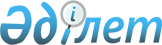 О внесении изменений в решение Мугалжарского районного маслихата от 8 января 2024 года № 158 "Об утверждении бюджета сельского округа имени К. Жубанова на 2024-2026 годы"Решение Мугалжарского районного маслихата Актюбинской области от 12 апреля 2024 года № 192
      Мугалжарский районный маслихат РЕШИЛ:
      1. Внести в решение Мугалжарского районного маслихата "Об утверждении бюджета сельского округа имени К. Жубанова на 2024-2026 годы" от 8 января 2024 года № 158 следующие изменения:
      пункт 1 изложить в новой редакции:
      "1. Утвердить бюджет сельского округа имени К. Жубанова на 2024 - 2026 годы согласно приложениям 1, 2 и 3 соответственно, в том числе на 2024 год в следующих объемах:
      1) доходы – 55 295 тысяч тенге:
      налоговые поступления – 3 730 тысяч тенге;
      неналоговые поступления – 0 тенге;
      поступления от продажи основного капитала – 0 тенге;
      поступления трансфертов – 51 565 тысяч тенге;
      2) затраты – 55 561,5 тысяч тенге;
      3) чистое бюджетное кредитование – 0 тенге:
      бюджетные кредиты – 0 тенге;
      погашение бюджетных кредитов – 0 тенге;
      4) сальдо по операциям с финансовыми активами – 0 тенге:
      приобретение финансовых активов – 0 тенге;
      5) дефицит бюджета (профицит) – -266,5 тысяч тенге;
      6) финансирование дефицита (использование профицита) бюджета– 266,5 тысяч тенге:
      поступление займов – 0 тенге;
      погашение займов – 0 тенге;
      используемые остатки бюджетных средств – 266,5 тысяч тенге.";
      приложение 1 к указанному решению изложить в новой редакции согласно приложению к настоящему решению.
      2. Настоящее решение вводится в действие с 1 января 2024 года. Бюджет сельского округа имени К. Жубанова на 2024 год
					© 2012. РГП на ПХВ «Институт законодательства и правовой информации Республики Казахстан» Министерства юстиции Республики Казахстан
				
      Председатель Мугалжарского районного маслихата 

Кадралин Б.
Приложение к решению 
Мугалжарского районного 
маслихата от 12 апреля 2024 
года № 192Приложение 1 к решению 
Мугалжарского районного 
маслихата от 8 января 2024 года 
№ 158
категория
категория
категория
категория
сумма (тысяч тенге)
класс
класс
класс
сумма (тысяч тенге)
подкласс
подкласс
сумма (тысяч тенге)
наименование
сумма (тысяч тенге)
1. ДОХОДЫ
55 295
1
НАЛОГОВЫЕ ПОСТУПЛЕНИЯ
3 730
01
Индивидуальный подоходный налог
150
1
Подоходный налог
150
04
Налоги на собственность
3 220
1
Налоги на имущество
30
3
Земельный налог
18
4
Налог на транспортные средства
2 000
5
Единый земельный налог
1 172
05
Внутренние налоги на товары, работы и услуги
360
3
Поступления за использование природных и других ресурсов
360
4
Поступления трансфертов
51 565
02
Трансферты из вышестоящих органов государственного управления
51 565
3
Трансферты из районного (города областного значения) бюджета
51 565
функциональная группа
функциональная группа
функциональная группа
функциональная группа
функциональная группа
сумма (тысяч тенге)
функциональная подгруппа
функциональная подгруппа
функциональная подгруппа
функциональная подгруппа
сумма (тысяч тенге)
администратор бюджетных программ
администратор бюджетных программ
администратор бюджетных программ
сумма (тысяч тенге)
программа
программа
сумма (тысяч тенге)
наименование
сумма (тысяч тенге)
ІІ. ЗАТРАТЫ
55 561,5
01
Государственные услуги общего характера
31 623,7
1
Представительные, исполнительные и другие органы, выполняющие общие функции государственного управления
31 623,7
124
Аппарат акима города районного значения, села, поселка, сельского округа
31 623,7
001
Услуги по обеспечению деятельности акима города районного значения, села, поселка, сельского округа
31 623,7
07
Жилищно-коммунальное хозяйство
8 618
3
Благоустройство населенных пунктов
8 618
124
Аппарат акима города районного значения, села, поселка, сельского округа
8 618
008
Освещение улиц в населенных пунктах
4 034
011
Благоустройство и озеленение населенных пунктов
4 584
12
Транспорт и коммуникации
14 766
1
Автомобильный транспорт
14 766
124
Аппарат акима города районного значения, села, поселка, сельского округа
14 766
013
Обеспечение функционирования автомобильных дорог в городах районного значения, селах, поселках, сельских округах
14 766
045
Капитальный и средний ремонт автомобильных дорог в городах районного значения, селах, поселках, сельских округах
553
Трансферты
0,8
Трансферты
0,8
Аппарат акима города районного значения, села, поселка, сельского округа
0,8
Возврат неиспользованных (недоиспользованных) целевых трансфертов
0,8
V. Дефицит (профицит) бюджета
-266,5
VI. Финансирование дефицита (использование профицита) бюджета
266,5
8
Используемые остатки бюджетных средств
266,5
01
Остатки бюджетных средств
266,5
1
Свободные остатки бюджетных средств
266,5
01
Свободные остатки бюджетных средств
266,5